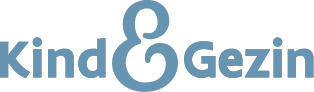 Opgroeien//////////////////////////////////////////////////////////////////////////////////////////////////////////////////////////////////Over het sjabloon privacyverklaringOrganisaties die persoonsgegevens verwerken moeten een privacyverklaring hebben. Hierin informeer je de betrokken personen over hoe je met hun gegevens omgaat. Volgens de Europese regelgeving ben je verplicht om een aantal gegevens in de privacyverklaring op te nemen. Dit sjabloon helpt je daarbij. Het sjabloon is bedoeld om ouders te informeren over hun privacy. Mogelijk heb je nog andere privacyverklaringen nodig, bijvoorbeeld als je werknemers hebt.We hebben in blauw aangeduid waar je info kan invullen of aanvullen en waar je een keuze moet maken.Identiteit(Naam organisator) heeft verschillende persoonsgegevens van het gezin en het kind nodig voor haar opvangactiviteiten. Doel van de verwerking van de persoonsgegevensDe persoonsgegevens van de kinderen en de gezinnen worden gebruikt voor:de klantenadministratie;de facturatie; de naleving van de vergunningsvoorwaarden voor kinderopvang;de ontwikkeling van een beleid;de naleving van de subsidievoorwaarden (neem deze info enkel op als je subsidies krijgt);de kinderopvangtoeslag van toepassing vanaf 1 januari 2019: info volgt in het najaar 2018neem deze info enkel op als je geen subsidies krijgt of als je de basissubsidie (trap 1) krijgt;vul aan als je nog persoonsgegevens met andere doelen verwerkt.RechtsgrondVoor kinderopvang van baby’s en peutersWe verwerken jouw persoonsgegevens in het kader van artikel 24 van het decreet van 20 april 2012 houdende de organisatie van kinderopvang van baby’s en peuters. Hierin staat welke gegevens we nodig hebben.Is de kinderopvangtoeslag van toepassing in jouw opvang? Vul dan aan met deze info: we verwerken jouw persoonsgegevens in het kader van artikel 52 van het decreet tot regeling van de toelagen in het kader van het gezinsbeleid. Hierin staat welke gegevens we nodig hebben.Voor buitenschoolse opvangWe verwerken jouw persoonsgegevens in het kader van het decreet van 30 april 2004 tot oprichting van het intern verzelfstandigd agentschap met rechtspersoonlijkheid Kind en Gezin en de uitvoeringsbesluiten hiervan. Hierin staat welke gegevens we nodig hebben.Verwerk je in jouw opvang nog persoonsgegevens op basis van andere rechtsgronden? Vul dan aan. Bijvoorbeeld als je foto’s of filmpjes van kinderen gebruikt, dan is de rechtsgrond de toestemming die ouders voor het gebruik van deze beelden geven. Recht van het gezinJe kan de gegevens van jou of je kind op elk moment inkijken, verbeteren, laten verwijderen of de verwerking ervan laten beperken. Je kan een kopie van je persoonsgegevens vragen. Als je verandert van opvang, kan je vragen om jouw gegevens door te geven aan een nieuwe kinderopvanglocatie. 
Stuur daarvoor een e-mail naar <contact e-mail adres> en/of < contact tel nr >. BewaarperiodeJe gegevens worden vernietigd wanneer ze niet meer noodzakelijk zijn voor de naleving van de toepasselijke regelgeving. VertrouwelijkheidWe verbinden er ons toe om de veiligheid en het vertrouwelijke karakter van de persoonsgegevens te waarborgen. Deze verwerking gebeurt conform de Europese privacywetgeving, de Algemene Verordening Gegevensbescherming van 25 mei 2016.  Dit geldt zowel voor de verwerking door onze opvang als door onze mogelijke onderaannemers (bijvoorbeeld een IT-bedrijf ) die deze persoonsgegevens verwerken. Ook onze medewerkers zijn op de hoogte van de privacyregels.Overmaken aan derdenAls dit noodzakelijk is voor de hoger vermelde doelen, worden je persoonsgegevens doorgegeven aan Kind en Gezin, Zorginspectie, vul eventueel aan met andere organisaties aan wie je gegevens doorgeeft.VerwerkingsregisterIn ons verwerkingsregister vind je meer informatie over hoe wij je persoonsgegevens verwerken. Ook de wettelijke en andere grondslagen en de bewaartermijnen vind je daar. DPO (Data Protection Officer)Sommige organisaties hebben een DPO (‘data protection officer’ of ‘functionaris voor de gegevensbescherming’). Hij of zij kijkt erop toe dat het bedrijf de data bewaart en verwerkt volgens de Europese privacyregelgeving. Heb je een DPO in je opvang? Neem dan zijn/haar contactgegevens op.Meer wetenDe privacyverplichtingen zijn opgelegd door Europa. Kind en Gezin is geen expert in deze regelgeving. Voor mee info kan je terecht bij de Privacycommissie. Datum: 